РОССИЙСКАЯ   ФЕДЕРАЦИЯТУЛЬСКАЯ   ОБЛАСТЬМуниципальное казенное общеобразовательное учреждение «Козьминская начальная  школа»301883, Тульская область,  Ефремовский район, посёлок Козьминский - 49телефон (48741) 9-48-34,  e-mail: kozmin.nsh.efremov@tularegion.orgОТЧЕТ за 1 полугодие 2019 гоб исполнении мероприятий, направленных на профилактику и противодействие коррупции и реализуемых МКОУ «Козьминская НШ» в рамках проведения проверки (мониторинга) исполнения  требований трудового и антикоррупционного законодательстваПриложение:Копии табеля учета рабочего времени за май 2019;Копии документа с утвержденным режимом работы МОУ;Копия документа подтверждающего закрепление дежурных администраторов до окончания работы МОУ, в соответствии с режимом его работы;Копия штатного расписания и (или)  тарификации на 2018-2019;Список работников МОУ без внешних совместителей (ФИО (полностью), должность, число месяц год рождения);Список работников МОУ, являющихся внешними совместителями (ФИО (полностью), должность, число месяц год рождения);Копия 1 трудового договора с педагогическим работником и 1 трудового договора с иным работником (антикоррупционная оговорка);Скриншот с сайта МОУ, подтверждающего факт размещения на нем документов  по антикоррупционной направленности;Копия Кодекса этики и служебного поведения и приказа об утверждении Кодекса;Копия Положения о конфликте интересов педагогического работника и приказа об утверждении Положения;Порядок уведомления о фактах обращения в целях склонения работника МКОУ «____» к совершению коррупционных правонарушений и приказ об утверждении Порядка;Копия Положения  о конфликтной комиссии, приказа об утверждении  Положения;Копии протоколов  Конфликтной комиссии по рассмотрению  вопросов об отсутствии конфликта интересов между работниками МОУ, находящихся в родстве  между собой, и обязательным решением по данному вопросу и ОЗНАКОМЛЕНИЕМ ВСЕХ ЗАИНТЕРЕСОВАННЫХ ПОД РОСПИСЬ В НЕМ!!!!!!!;Копия приказа о назначении лица, ответственного за прием уведомлений о случаях склонения работника к совершению коррупционных правонарушений или о ставшей известной работнику информации о случаях совершения коррупционных нарушений;Копии иных локальных актов МОУ, направленных на совершенствование функционирования МОУ по трудовому законодательству, а также  в целях предупреждения коррупции.Копии плана(ов) по противодействию коррупции и антикоррцпционному просвещению обучающихсяВСЕ ДОКУМЕНТЫ, ПРЕДСТАВЛЯЕМЫЕ МОУ ДОЛЖНЫ БЫТЬ заверены печатью МОУ и подписью руководителя.Руководитель 			    				 М.Л.Никишина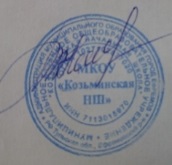                                                              Подпись				           ФИОМП№ п/пПроведение мероприятий по противодействию коррупцииПроделанная работа, результаты1Проверка локальных актов по противодействию коррупции;Мониторинг изменений действующего зако-нодательства в области противодействия коррупции;Подготовка и внесение изменений в дейст-вующие локальные нормативные акты в области противодействия коррупцииПроведена экспертиза локальных актов по противодействию коррупции. Мониторинг изменений действующего законодательства в области противодействия коррупции проводится регулярно. Работники МКОУ «Козьминская НШ» изучили действующее законодательство по противодействию коррупции при ознакомлении с Положением об антикоррупционной политике в МКОУ «Козьминская НШ» и другими локальными актами.1. Внесены изменения в должностные инструкции работников, направленные на организационное обеспечение деятельности по реализации антикоррупционной политики в ОУ.2. Разработано:План по противодействию коррупции на 2019-2020 гг  (Приказ № 51 от 25.06.2019 г)План по антикоррупционному просвещению обучающихся на 2019 год (Приказ № 52 от 25.06.2019 г)Положение об антикоррупционной политике МКОУ «Козьминская НШ»Положение о конфликте интересов педагогического работника МКОУ «Козьминская НШ»Порядок уведомления о фактах обращения в целях склонения работника МКОУ «Козьминская НШ» к совершению коррупционных правонарушений3. Приведен в соответствие Кодекс этики и служебного поведения работников МКОУ «Козьминская НШ».С указанными нормативными актами работники ознакомлены под роспись.2Проверка наличия работников, находящихся в родстве с ответственными лицами учрежденияПроведена экспертиза данных работников учреждения на предмет наличия родства между ними. Родственные связи между работниками и ответственными лицами учреждения отсутствуют (протокол № 5 от 18.07.2018 г)3Наличие приказа о назначении лица, ответственного за прием уведомлений о случаях склонения работника к совершению коррупционных правонарушений или о ставшей известной работнику информации о случаях совершения коррупционных нарушенийИмеется приказ о назначении лица, ответственного за прием уведомлений о случаях склонения работника к совершению коррупционных правонарушений или о ставшей известной работнику информации о случаях совершения коррупционных нарушений4Информирование работников учреждения по тематике антикоррупционной направленности1.Имеется стенд с материалами по антикоррупционной  направленности2. Документы по антикоррупционной направленности размещены на сайте МКОУ «Козьминская НШ».3.Вопросы антикоррупционной направленности регулярно рассматриваются на заседаниях работников учреждения различного уровня5Внесение в трудовые договора работников учреждения раздел «Антикоррупционная оговорка»Внесение в трудовые договора работников учреждения раздел «Антикоррупционная оговорка»6Ведение Журнала учета регистрации уведомлений о фактах обращения в целях склонения работника МКОУ «Козьминская НШ» к совершению коррупционных правонарушений.Журнал учета регистрации уведомлений о фактах обращения в целях склонения работника МКОУ «Козьминская НШ» к совершению коррупционных правонарушений ведется, жалоб не поступало.7Мониторинг коррупционных проявлений в МКОУ «Козьминская НШ»Выполнение плана основных мероприятий антикоррупционной направленности, приказа о мерах по противодействию коррупции;- Деятельность комиссий;- Исполнение должностных обязанностей, соблюдение требований к служебному поведению;- внедрение электронного документооборота;- Реализация антикоррупционной политики при формировании, размещении и исполнении мунципального заказа.Обращения граждан и организаций, содержащих сведения о коррупции в МКОУ «Козьминская НШ» за отчетный период не поступали.Условий, способствующих коррупционным проявлениям в деятельности МКОУ «Козьминская НШ» не выявлено.8Организация совещаний с воспитателями, учителями, направленных на формирование нетерпимого отношения к проявлениям коррупции.Ежемесячно проводятся совещания с педагогическим коллективом, одним из вопросов которых, является формирование нетерпимого отношения к проявлениям коррупции. Педагогические работники были ознакомлены с основными положениями ФЗ РФ от 25 декабря 2008 г. N 273-ФЗ «О противодействии коррупции», с локальными актами МКОУ «Козьминская НШ»:-Положение об антикоррупционной политике МКОУ «Козьминская НШ»;- Положение о конфликте интересов педагогического работника МКОУ «Козьминская НШ»;- Порядок уведомления о фактах обращения в целях склонения работника МКОУ «Козьминская НШ» к совершению коррупционных правонарушенийи др.9Разъяснительная работа среди родительской общественности по антикоррупционной тематике работниками МКОУ «Козьминская НШ»1. Родительское собрание 22.05.2019 г «Законодательное обеспечение противодействия коррупции»; 2. Родительское собрание 13.09.2019 «Об исполнении бюджета 2019 года и направлениях расходования средств, поступлении и расходовании целевых средств»;3. Ознакомление родителей с Уставом МКОУ «Козьминская НШ», Правилами внутреннего распорядка, правилами для учащихся10Проведение ежегодного опроса родителей (законных представителей) обучающихся с целью определения степени их удовлетворенности работой ОУ, качеством предоставляемых услуг.В течение 2019 года проводилось анкетирование родителей обучающихся с целью определения степени их удовлетворенности работой МКОУ «Козьминская НШ», качеством предоставляемых услуг. Анализ анкет показал: родители обучающихся не сталкивались с проявлениями коррупции в МКОУ «Козьминская НШ»;  100 % родителей полностью удовлетворены качеством предоставляемых услуг.11Контроль со стороны работодателя в части соблюдения работниками  МКОУ утвержденного графика работы установленному режиму, а также  табелю учета рабочего времени. График работы сотрудников МКОУ соответствует режиму МКОУ, табелю учета рабочего времени